Name______________4th Quarter Set 1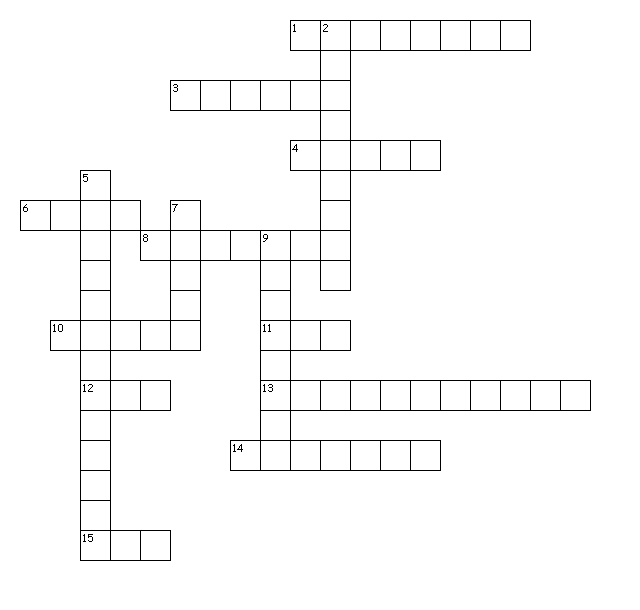 Word BankNym		homonym		pseudonym	purple	writeEgo		egotistical	AlterEgo	Apt		AdaptAptitude	Prim			Primary	PrimeKimKardashianAcross1. (Abstract noun)- a specific fitness or skill3. Which is NOT a primary color: red, yellow, or purple?4. (action verb)- to make something suitable (fittable) for  a new use or purpose6. first8. (adjective)- the most important or earliest time or development10. (adjective)- of most importance11. I12. fit13. (adjective)- excessively absorbed in one’s self, self-centered14. (noun)Same Name (same spelling and pronunciations but different meanings)15. nameDown2. (Abstract Noun)- False or fake name5. Which person would be considered egotistical: teacher, doctor, or Kim Kardashian?7. What word is NOT an homonym: bat, crane, or write?9. (noun)- the other SelfNym nameHomonym (noun)Same Name (same spelling and pronunciations but different meanings) Write What word is NOT an homonym: bat, crane, or write?Pseudonym (Abstract Noun)- False or fake name Ego IEgotistical (adjective)- excessively absorbed in one’s self, self-centeredAlterEgo (noun)- the other Self  Apt fitAdapt (action verb)- to make something suitable (fittable) for  a new use or purposeAptitude (Abstract noun)- a specific fitness or skill    Prim firstPrimary (adjective)- the most important or earliest time or developmentPrime (adjective)- of most importancePurple Which is NOT a primary color: red, yellow, or purple?KimKardashian Which person would be considered egotistical: teacher, doctor, or Kim Kardashian? 